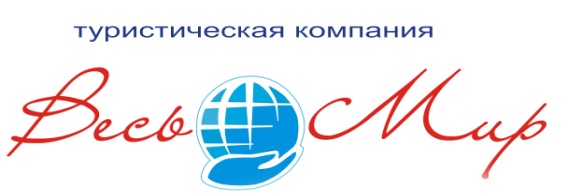 РТ, 420107, г Казань, ул. Спартаковская, д. 2, оф. 312е-mail: allworld-tour@mail.ruсайт: www.vesmirkazan.ruтелефакс:  (843) 296-93-70; 8 (900) 325-27-30______________________________________________________________________________________Стоимость путевок в санаторий «Волжские Зори» в 2022 годуПолную информацию по санаторию смотрите здесь…Пенсионерам: специальные заезды по специальным ценам с трансфером из Казани! (см. здесь…)Цены действуют с 10.01.22г. по 31.03.22г.                                                                           Расчетный период / час: сутки / заезд – 12:00, выезд – 12:00. АКЦИЯ для ПЕНСИОНЕРОВ! Пенсионерам и инвалидам на номера всех категорий предоставляется скидка в размере 10% от стоимости путёвки  по прейскуранту цен, действующему на момент заезда при приобретении санаторно-курортной путевки (проживание, питание, лечение) на 7 и более дней.Гостям санатория бесплатно предоставляются услуги проката,  библиотеки, детской комнаты, спортивного зала, тренажерного зала, автостоянка.Условия обслуживания: Расчетный час - любой. Расчетный период – сутки.Дети: принимаются с любого возраста. На лечение – с 5 лет. До 5 лет (вкл.) без размещения и питания –бесплатно.  С 6 до 14 лет (вкл.) - скидка на доп. местах и основных местах - 20%.Документы на заселение: Путевка или Ваучер, документы, удостоверяющие личность ВСЕХ участников тура. Лечение назначается либо на основании Санаторно-курортной карты, Амбулаторной карты, либо на основании медицинского осмотра и собеседования, проводимого непосредственно в санатории.Условные обозначения: основное место: "1" - 1-спальная кровать,  "2" - 2-спальная кровать,                                             доп. место: "1" - мини-диван, "2" - раскладной диван.РазмещениеКол-воместКол-воместПроживание, питаниеПроживание, питаниеПроживание,питание, лечениеПроживание,питание, лечение(ТВ, холодильник, радио, телефон, душ на пол, санузел)осн.доп.1 чел.2 чел.1 чел.2 чел.2-х местный номер I кат. (1 эт.)1+11.7503.5002.2504.5002-х местный номер I кат. Улучш.№№202-2211+11.9003.8002.4004.8001-но местный номер I кат. Улучш.1/22.0002.5002-х местный номер I кат. Улучш.№№127,227,224,22822.2503.2002.7504.2002-х местный номер I кат. Улучш.№№131,23122.6503.6003.1504.6002-х местный номер I кат. Улучш.№№134-1371+12.6503.9003.1504.900(ТВ, холодильник, радио, телефон, душ с поддоном, санузел)1 чел.2 чел.1 чел.2 чел.2-х комнатный «Джуниор Сьют»№№101,2011+122.6503.9003.1504.900( ТВ, хол-к, телефон, радио, стенка, посуда, шкаф, душ. кабина, с/у)( ТВ, хол-к, телефон, радио, стенка, посуда, шкаф, душ. кабина, с/у)( ТВ, хол-к, телефон, радио, стенка, посуда, шкаф, душ. кабина, с/у)2-х комнатный «Люкс» №№130,133,231+1/21/22.8504.0003.3505.0001 чел.1 чел.Дополнительное место 1.4501.950Услуги по организации питания и леченияСтоимостьСтоимостьСтоимостьСтоимостьПитание 3-разовое («заказное меню»)1 чел. / сутки1 чел. / сутки950950950950Питание 3-разовое (ребёнок до 5 лет (вкл))1 чел. / сутки1 чел. / сутки500500500500Лечение1 чел. / сутки1 чел. / сутки500500500500Дополнительные услуги (справочно)Посещение бассейна 45 минут45 минут150150150150Аренда сауны с микробассейном (до 10 чел.)1 час1 час550-650550-650550-650550-650Мангальная площадка 1 час1 час400400400400